ВНИМАНИЕ-МОШЕННИКИ!	Полиция всегда готова прийти на помощь пострадавшим от действий преступников, но самый лучший способ борьбы с правонарушениями - Ваша правовая грамотность и бдительность!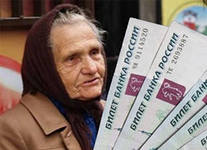 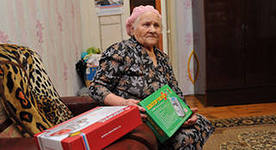 С каждым годом мошенники придумывают все более изощренные схемы отъема денег. Вот простые рекомендации, соблюдение которых поможет Вам сохранить деньги и ценности:	Вы получили СМС-сообщение о неожиданном выигрыше.                          Задумайтесь! Настоящий розыгрыш призов не должен подразумевать денежные выплаты с Вашей Стороны!   Не торопитесь расставаться со своими деньгами! 	Вам звонят с незнакомого номера и тревожным голосом сообщают, что ваши близкие попали в беду. А для того, чтобы решить проблему, нужна крупная сумма денег.	 По такой схеме работают мошенники!	Позвоните родственникам, чтобы проверить полученную информацию. 	К Вам пришли работники социальных служб. 	Прежде чем открывать входную дверь, позвоните в организацию, приславшую их. Мошенники занервничают, а настоящие работники отнесутся с пониманием. 	Никогда не отдавайте деньги, ценности и документы. 	К Вам пришли незнакомцы и предлагают купить лекарства, пищевые добавки или что-то другое.Знайте!	Настоящими лекарствами и пищевыми добавками (БАД) не торгуют в разнос. Их можно покупать только в специализированных аптеках.А перед их применением нужно обязательно проконсультироваться с врачом. Мой дом-    моя крепость!    УВАЖАЕМЫЕ ГРАЖДАНЕ!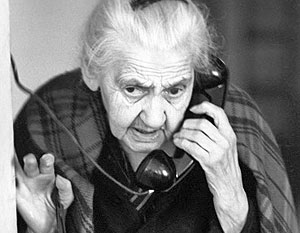 Запомните: -	для предотвращения квартирных краж необходимо ваше активное участие в техническом укреплении своего жилища:-	определите наиболее уязвимые места, с точки зрения безопасности;-	надежно укрепите дверные замки, входные и балконные двери;-	установите домофоны в подъездах, при наличии финансовой возможности обеспечьте вахтовую охрану в подъездах;-	оборудуйте жилище «глазом» и «видео-глазком», желательно с функцией сохранения видеозаписи;-	при утере ключей - срочно замените замки;-	уходя из дома, не оставляйте открытыми окна, договоритесь с соседями о взаимном присмотре за жильем в отсутствие кого-то из вас;-	никогда не открывайте входную дверь, предварительно не узнав, кто находится за ней, чтобы не оказаться жертвой разбойного нападения.ВАЖНО ПОМНИТЬ:	Наиболее эффективной защитой вашего жилища является оснащение его охранной и тревожной сигнализацией, с подключением к централизованному пульту вневедомственной охраны.	Если вы стали свидетелями преступления или вам показалось подозрительным поведение отдельных лиц (например, пытающихся проникнуть в квартиру через балкон, или долго открывающих входную дверь, выносящих из квартиры какое-то имущество), необходимо сообщить об этом по телефону «02» или по телефону доверия. Анонимность и конфиденциальность гарантируется.Если Вы или Ваши близкие стали жертвами мошенников, или Вы подозреваете, что в отношении Вас планируются противоправные действия - незамедлительно обратитесь в полицию!Номер телефона, куда вы можете обратиться за помощью (круглосуточно): 8 (86142) 4-08-02  - дежурная часть ОМВД России по Кореновскому району.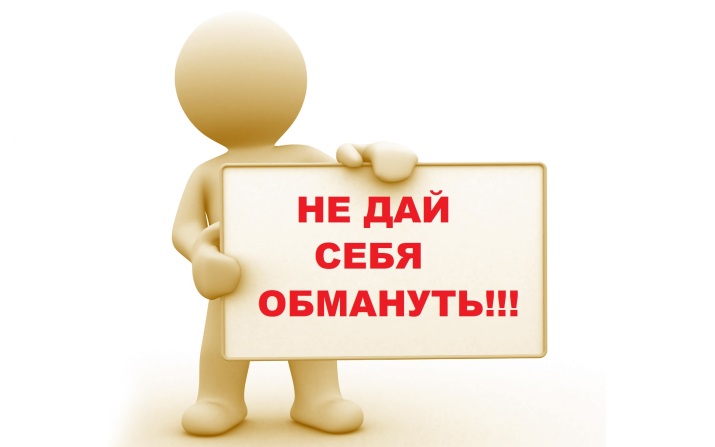 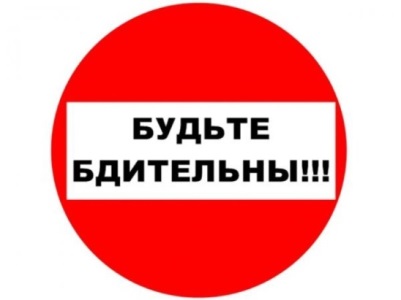 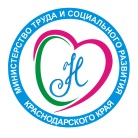 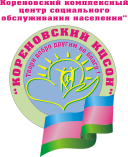 